Junaid.351621@2freemail.comJunaid   (BSCS)         COSTUMER SALES REPRESENTATIVE AT TOUCHSTONE COMMUNICATIONS EXPERIENCE          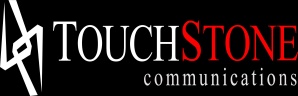 TOUCHSTONE COMMUNICATIONS Customer Services RepresentativeSeptember 2013 – PresentRESPONSIBILITIESManage large amount of inbound and outbound calls in a timely manner.Provide customers with product and service information.Attracts potential customers by answering product and service questions; suggesting information about products and services.Strong communication and negotiation skills.Identify, research, and resolve customer issues using the computer system.Transfer customer calls to appropriate staff.Meet personal qualitative and quantitative targets.Possess strong problem solving skills.EDUCATIONBSCS (COMPUTER ENGINEERING)2012-2016PIR MEHR ALI SHAH ARID AGRICULTURE UNIVERSITY RWPICS2009-2011Rawalpindi BoardMatriculation (Science)2009Rawalpindi BoardPROJECTSBARCODE INVENTORY MANAGEMENT SYSTEM (Application presented in University Final Year Project)SOFTWARE SKILLSANDROID STUDIOC#SQL SERVERMICROSOFT OFFICESKILLS AND ACTIVITIESGood professional team spirit along with good communication skillsProficient in MS Office (Word, PowerPoint, Excel)Proficient in English, Urdu and spoken skills,Reading and usual lightweight media entertainmentPERSONAL DETAILMarital Status	  :	Un-marriedGender              :	MaleCurrent Location	  :	Rawalpindi, PakistanNationality	  : 	PakistaniReligion		  :	IslamLANGUAGESEnglishUrduEXTRA CURRICULUM ACTIVITIESLearning new thingsOnline coursesCricketBadmintonREFERENCESReferences and documents will be provided on request.